Акция  по питанию «Завтрак для любимых» МБОУ СОШ №63, г. Краснодар     #ЗавтракДляЛюбимых #8марта         2021 год Семейные рецепты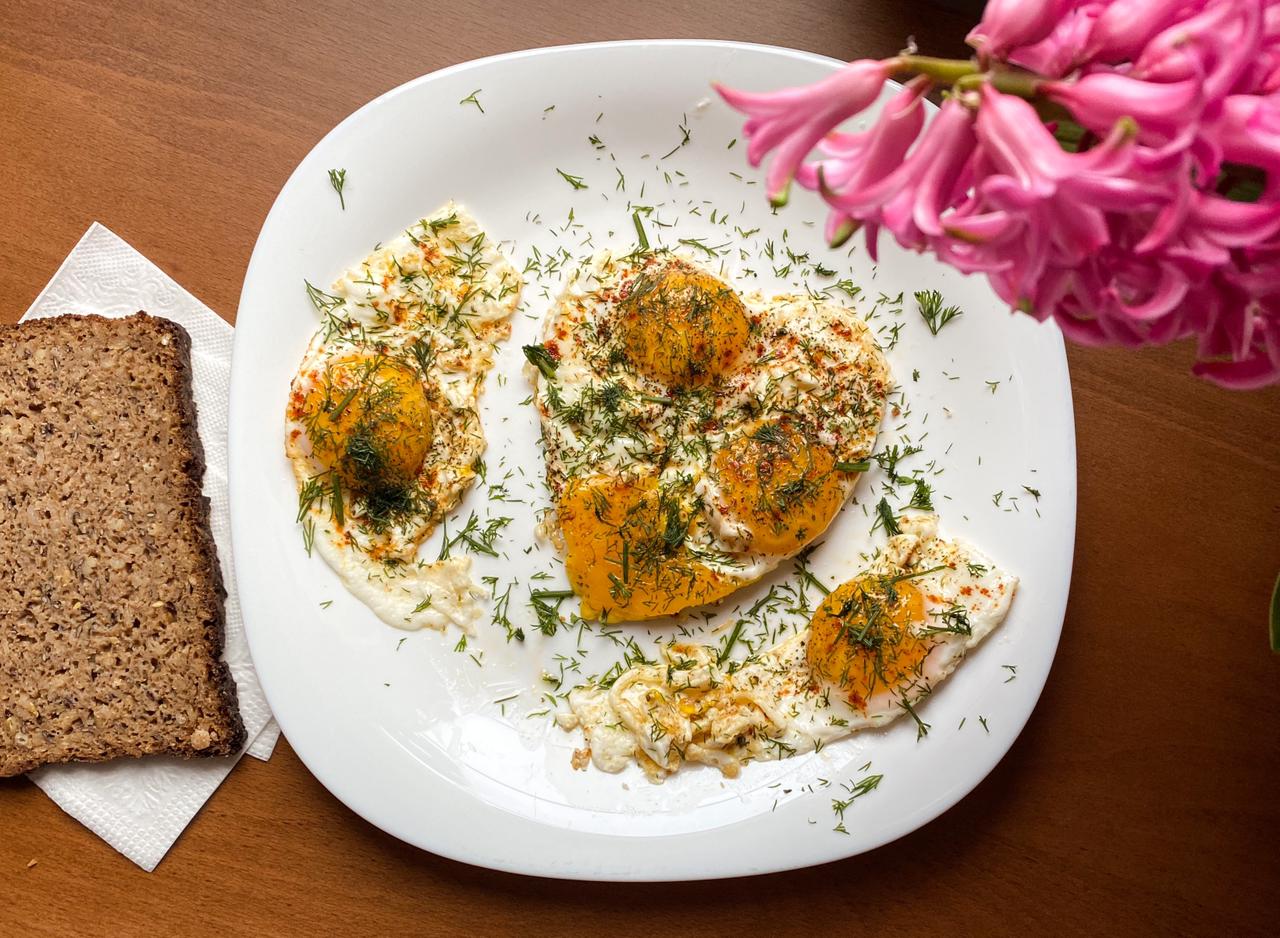 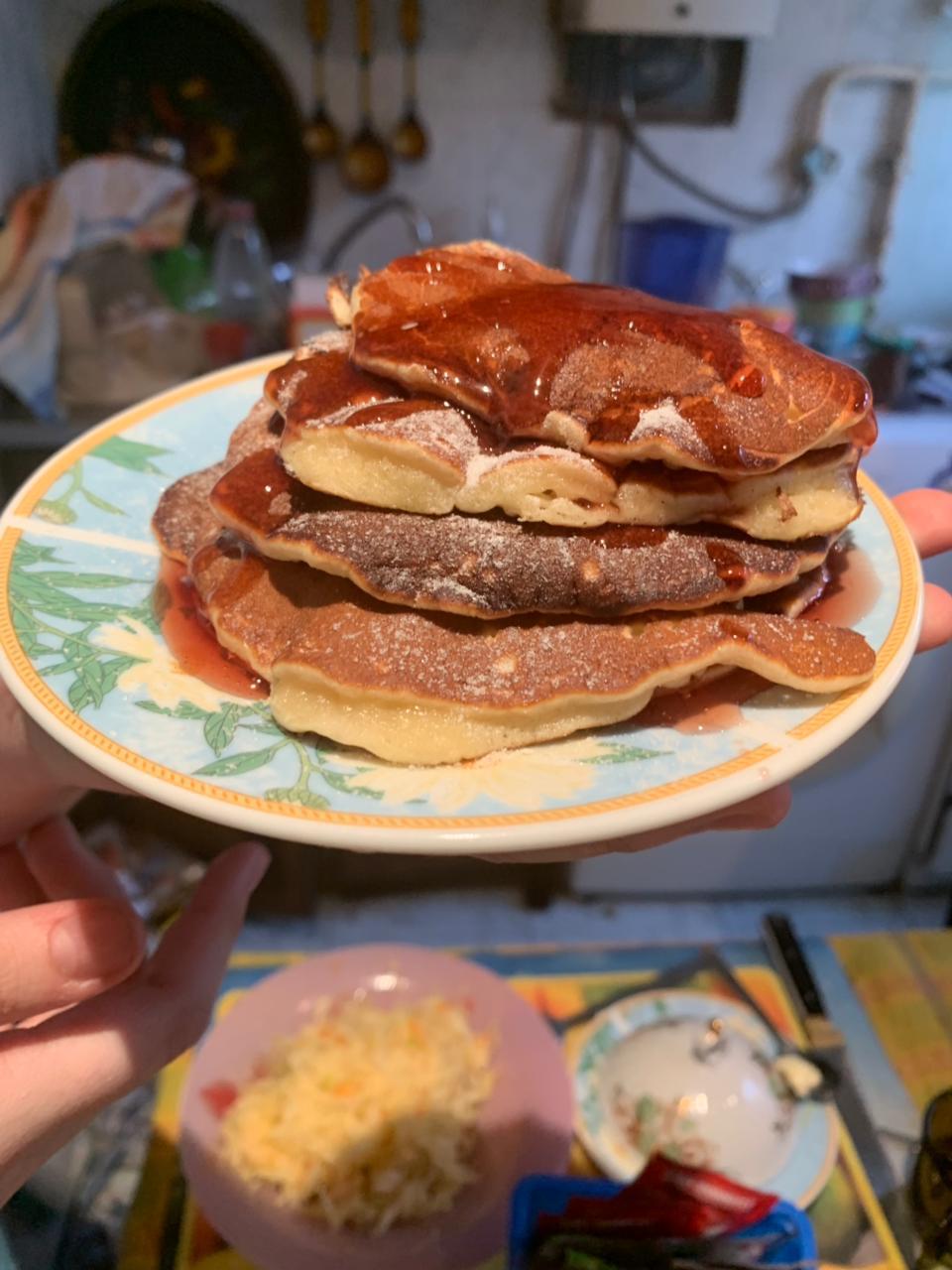 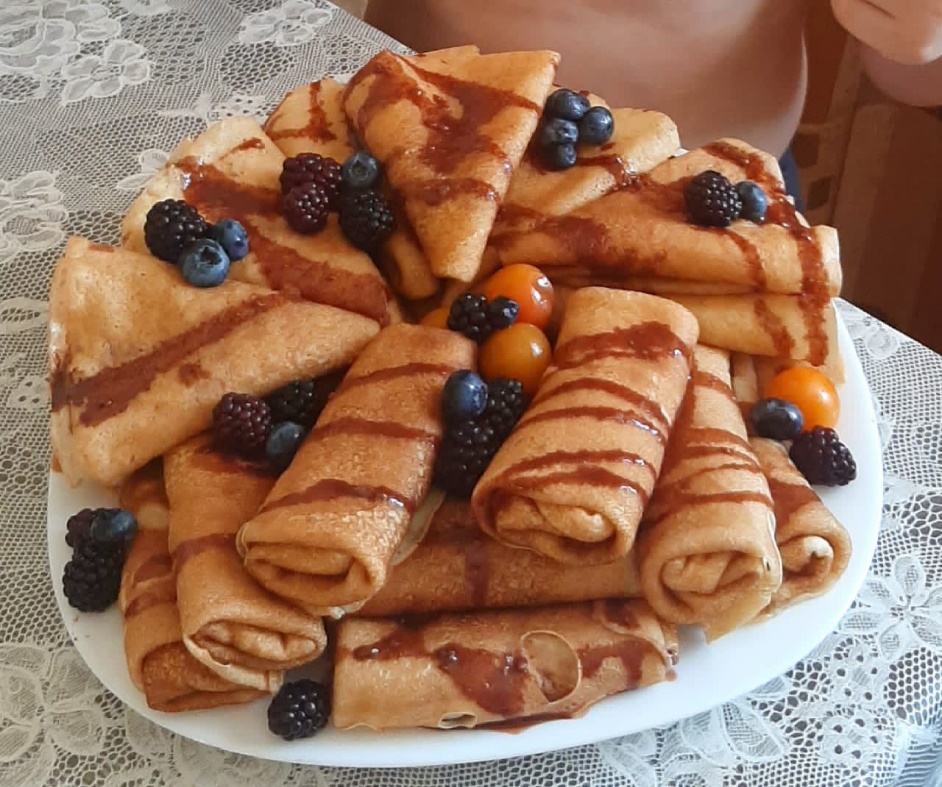 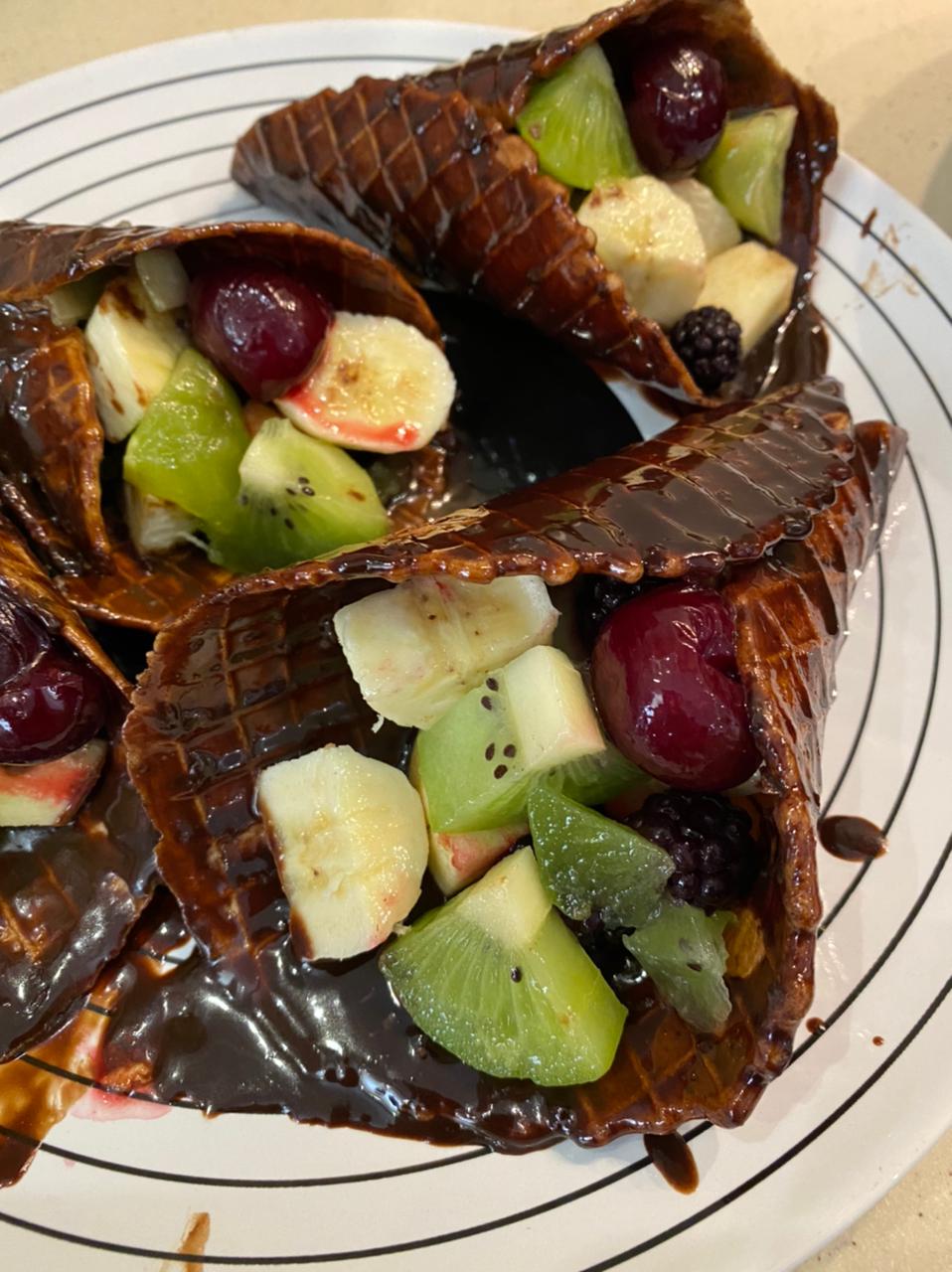 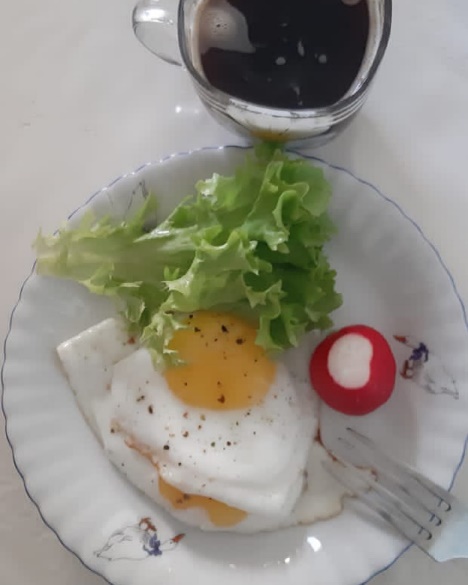 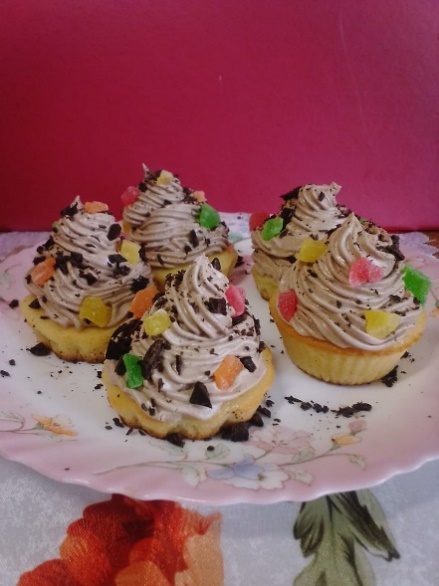 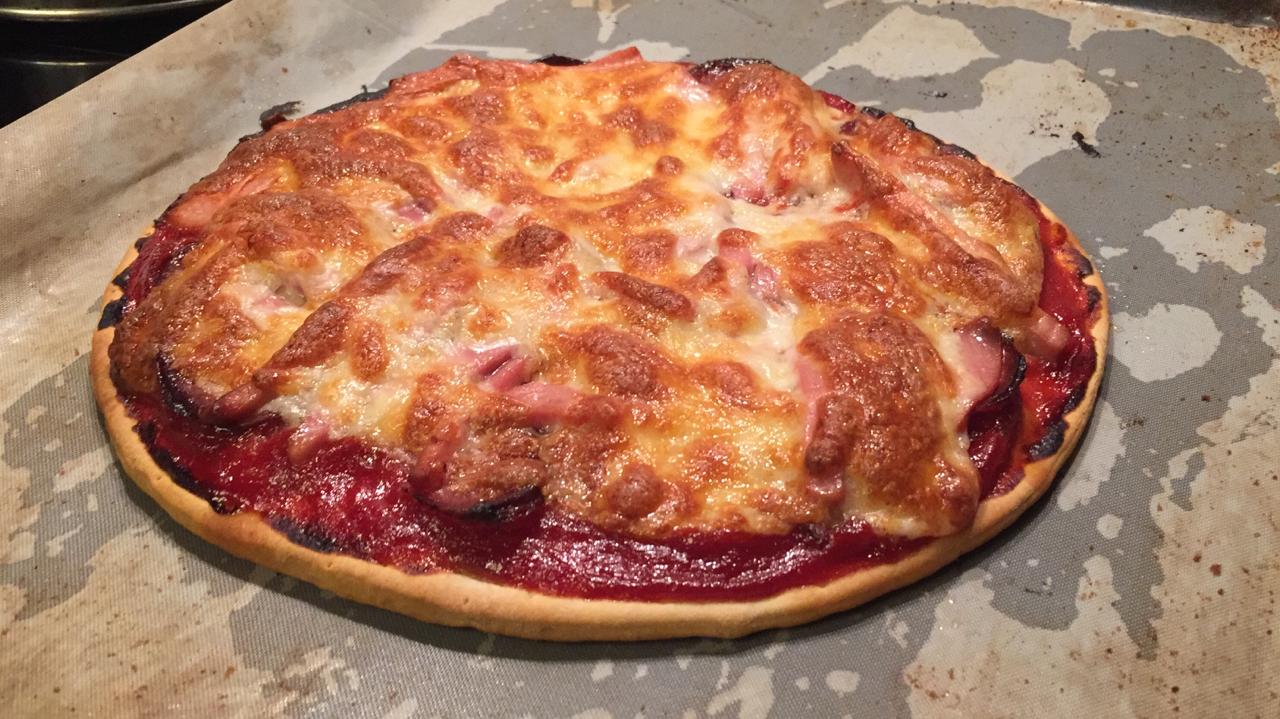 Акция  по питанию «Завтрак для любимых» МБОУ СОШ №63, г. Краснодар     #ЗавтракДляЛюбимых #8марта         2021 год Семейные рецепты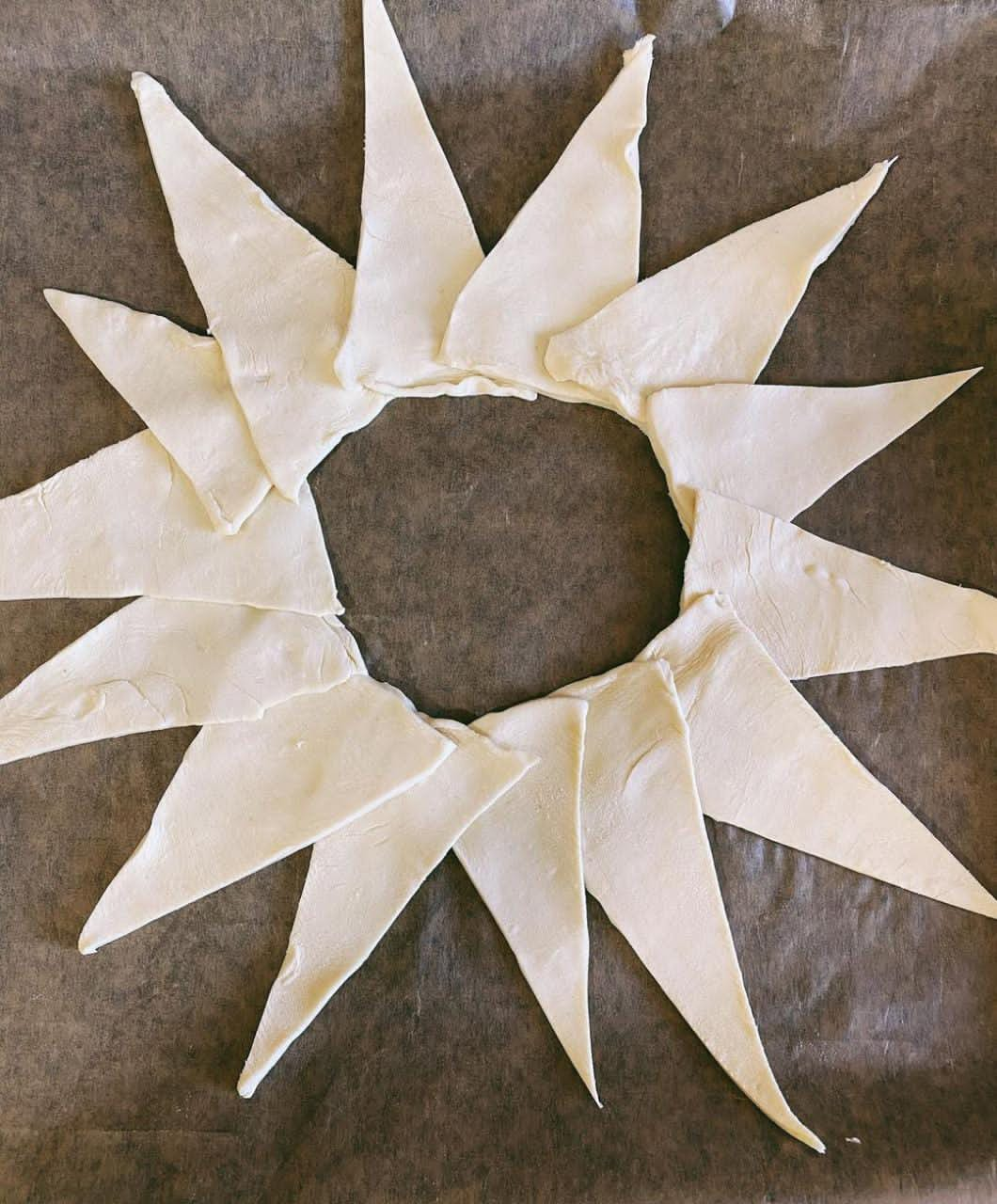 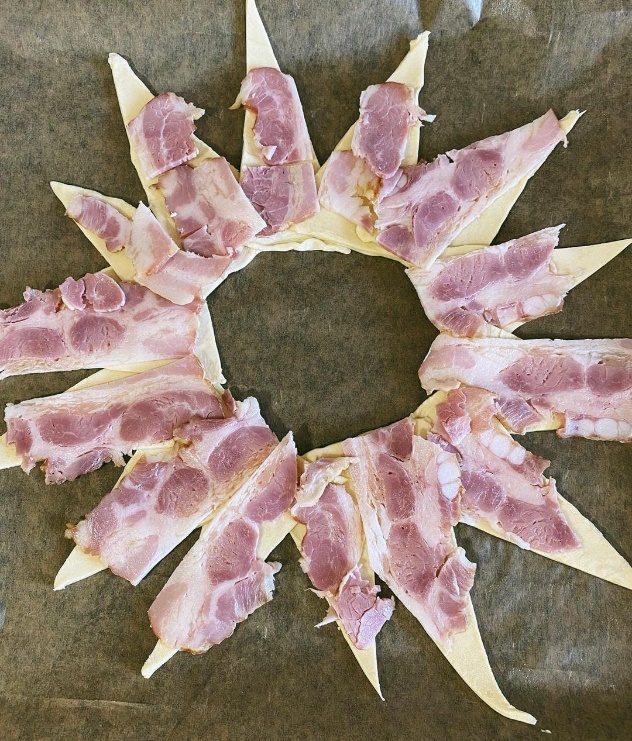 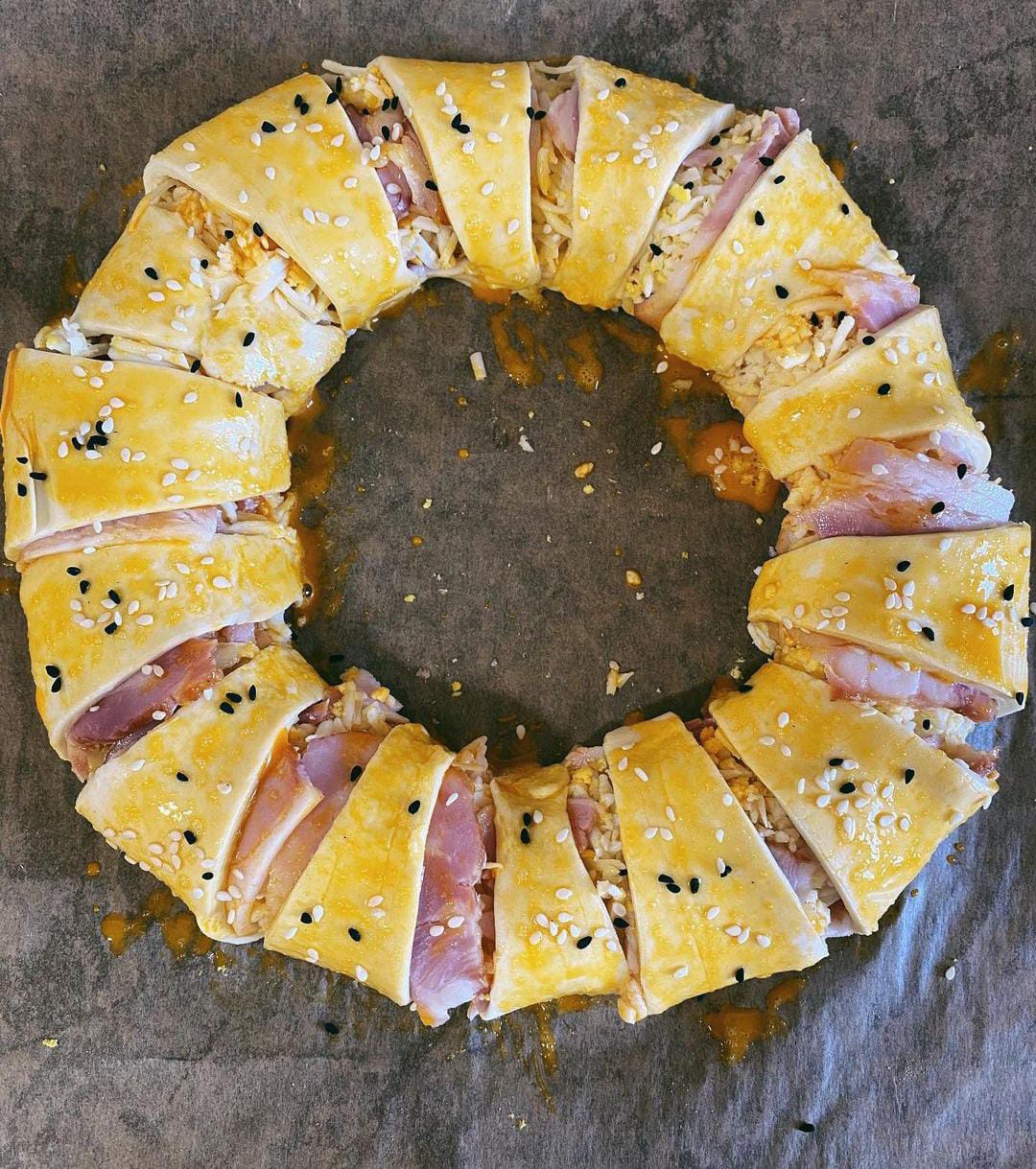 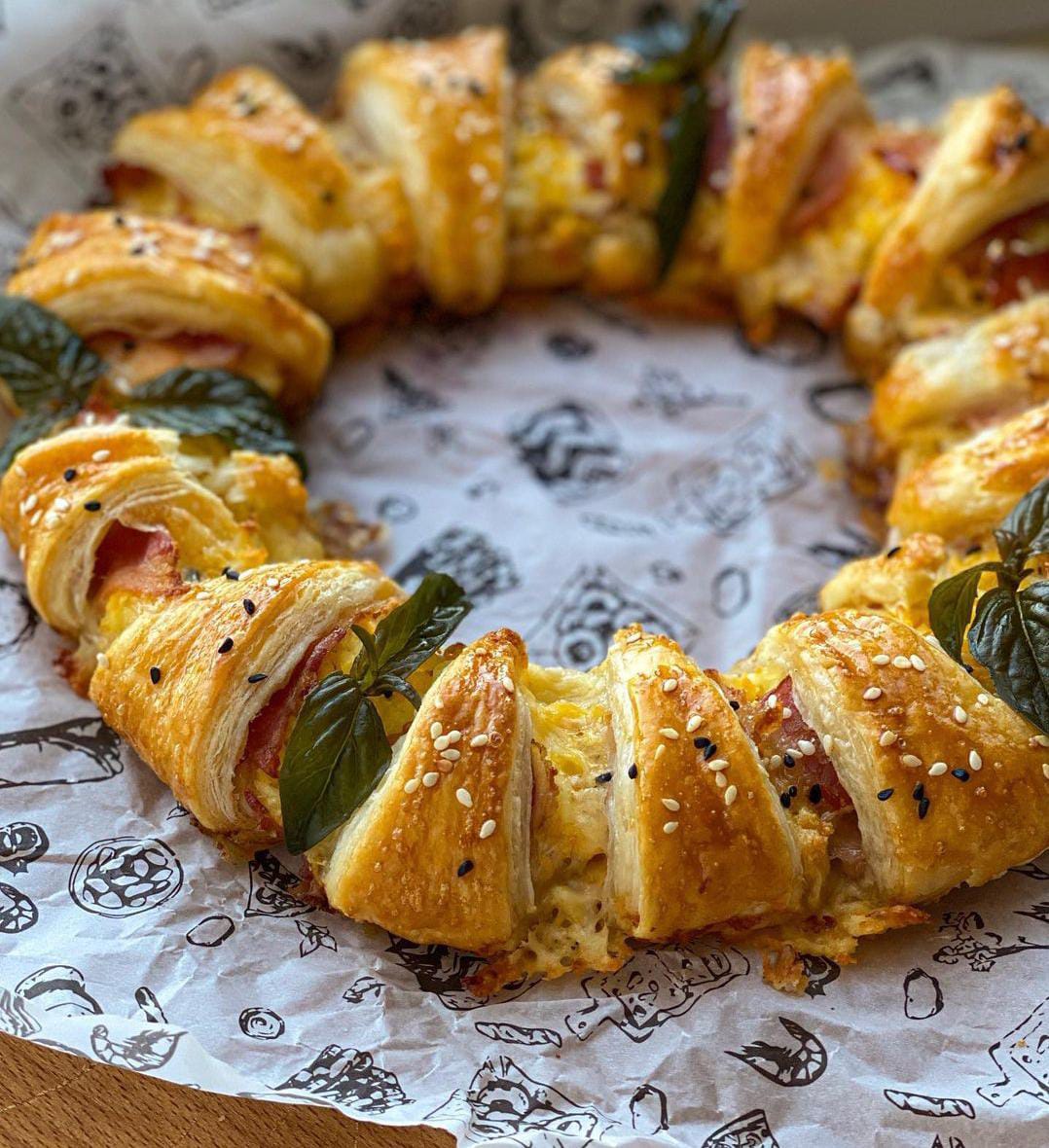 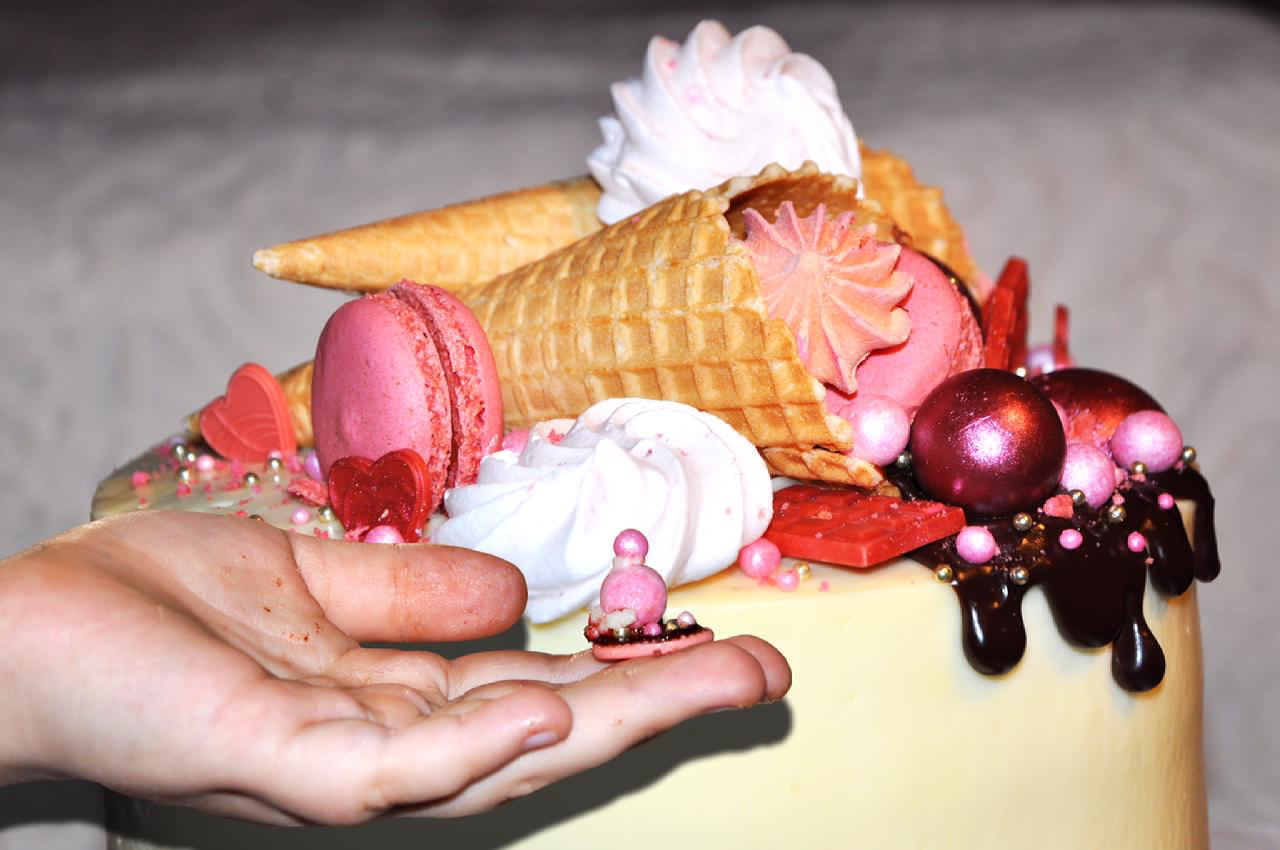 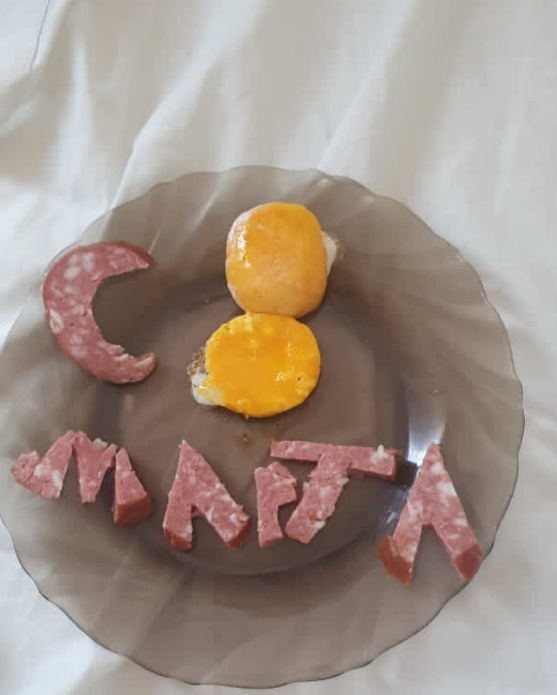 Акция  по питанию «Завтрак для любимых» МБОУ СОШ №63, г. Краснодар     #ЗавтракДляЛюбимых #8марта         2021 год Семейные рецепты